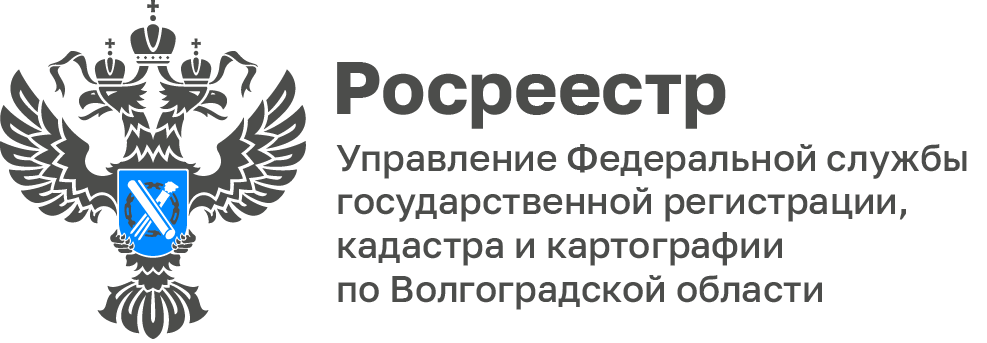 Волгоградский Росреестр в 2022 году поставил на кадастровый учёт 80 многоквартирных домовВ рамках реализации национального проекта «Жилье и городская среда» Управлением осуществляется работа по государственному кадастровому учету многоквартирных домов, построенных на территории Волгограда и области. Напомним, что среди ключевых целей нацпроекта – обеспечение доступным жильем семей со средним достатком, в том числе создание возможностей для приобретения (строительства) ими жилья с использованием ипотечного кредита, увеличение объема жилищного строительства. В 2022 году Управлением на государственный кадастровый учет поставлено 80 многоквартирных домов, большинство которых построено с привлечением средств участников долевого строительства. «Приведенные цифры наглядно демонстрируют, что рынок строящегося жилья в регионе развивается стабильно, сложная экономическая ситуация, связанная с введением экономических санкций недружественными, государствами не оказала определяющего влияния на динамику развития жилищного строительства в Волгоградской области», отметил Ян Балановский, пресс-секретарь Управления.С уважением,Балановский Ян Олегович,Пресс-секретарь Управления Росреестра по Волгоградской областиMob: +7(937) 531-22-98E-mail: pressa@voru.ru